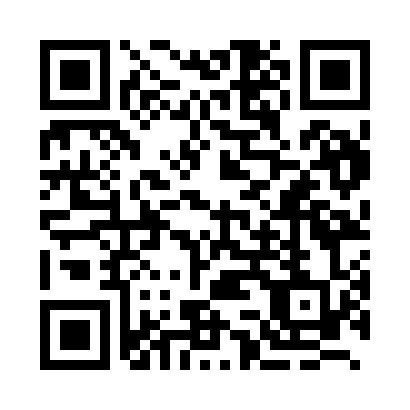 Prayer times for Zundert, NetherlandsMon 1 Jul 2024 - Wed 31 Jul 2024High Latitude Method: Angle Based RulePrayer Calculation Method: Muslim World LeagueAsar Calculation Method: HanafiPrayer times provided by https://www.salahtimes.comDateDayFajrSunriseDhuhrAsrMaghribIsha1Mon3:155:291:457:2110:0112:082Tue3:155:301:467:2110:0112:083Wed3:165:311:467:2110:0112:084Thu3:165:311:467:2110:0012:085Fri3:165:321:467:2110:0012:086Sat3:175:331:467:219:5912:087Sun3:175:341:467:209:5812:088Mon3:185:351:477:209:5812:079Tue3:185:361:477:209:5712:0710Wed3:195:371:477:199:5612:0711Thu3:195:381:477:199:5512:0712Fri3:205:391:477:199:5512:0613Sat3:205:401:477:189:5412:0614Sun3:215:411:477:189:5312:0615Mon3:215:431:477:179:5212:0516Tue3:225:441:487:179:5112:0517Wed3:225:451:487:169:5012:0418Thu3:235:461:487:169:4812:0419Fri3:235:481:487:159:4712:0320Sat3:245:491:487:149:4612:0321Sun3:255:501:487:149:4512:0222Mon3:255:521:487:139:4412:0223Tue3:265:531:487:129:4212:0124Wed3:265:541:487:119:4112:0125Thu3:275:561:487:119:3912:0026Fri3:275:571:487:109:3811:5927Sat3:285:591:487:099:3711:5928Sun3:296:001:487:089:3511:5829Mon3:296:011:487:079:3311:5730Tue3:306:031:487:069:3211:5731Wed3:306:041:487:059:3011:56